   Request for Expenditure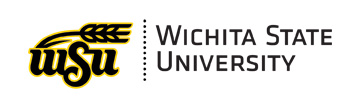 School of Performing ArtsCollege of Fine ArtsList in order of importance (type over the examples below & total your request):Notes & Comments: If its performance related, please indicate the performance & date needed for each item in the box below. Is this expense related to a production? 					Yes 		No  Have you spoken with the Production Manager about your request? 	Yes 		No School Director Signature: 						 Date:  				SPA Office Notes:ORG:				FUND:			DATE PURCHASED:Name:Date:Program:Vendor NameQtyItem NameReason/UseUnit PriceTotal1Example B&H10CamerasMake a 3-D movie$10,000$100,0002345678910TOTAL Requested$100,000Production:Date Needed: